Birchmount Stadium Coaches and Athletes InformationBirchmount Stadium is located in SCARBORO, down in the SW corner of Scarboro. The track is very fast, it is usually quite cool as it is about 100m from Lake Ont. Parking is free.  If the bottom lot fills up Birchmount school has parking. It is 3663 Danforth Ave., just E of the stadium.  There are some parks for warmup & for people to walk in as they wait for the event that they want to see.  There will be NO spectators allowed in the stadium, but you can sit on a hill or a lawn chair outside the stadium. There is a pizza place about 400m away & about 2,3 km E. of there, there are some restaurants, McDonalds, Subway etc. The Quarry restaurant has excellent food. It is about 2 km away. Google it or speak to anyone from this area. Some food will be available at the stadium. Lastly I would encourage everyone to wear a mask & to follow the distance rule between strangers. have fun!!!!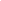 